GUÍA RELIGIÓN Y VALORES¿Qué necesito saber?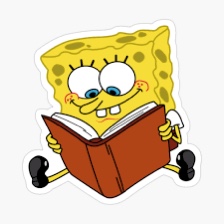 ITEM 1: VALORES ÉTICOS. INSTRUCCIONES: UNE CADA DESCRIPCIÓN CON EL VALOR ÉTICO QUE REPRESENTA. ITEM 2: BUENA CONVIVENCIA.INSTRUCCIONES: CLASIFICA SI CADA ACCION REPRESENTA UNA AYUDA PARA MANTENER UNA BUENA CONVIVENCIA O UNA MALA CONVIVENCIA.COMUNICACIÓN             2. NO TENER RUTINAS                3. EXPRESAR EMOCIONES    4. RESPETAR EL ESPACIO DE CADA UNO           5. DEDICARSE TIEMPO UNOS A OTROS      6. NO IDENTIFICAR LOS PENSAMIENTOS QUE NOS GENERAN MALESTAR                                    7. USAR MUCHO EL CELULAR ITEM 3: BUENA CONVIVENCIA y VALORES ÉTICOS. INSTRUCCIONES: RESPONDE VERDADERO (V) O FALSO (F) SEGÚN CORRESPONDA._____Hoy es tiempo de volver a conectar con nuestros seres queridos y poner en practica acciones que aporten a la buena convivencia._____La buena convivencia es un término que se refiere a la coexistencia pacífica y armoniosa de individuos o grupos humanos en un mismo espacio._____ La convivencia de todos los miembros de la familia NO es fundamental para un buen funcionamiento del hogar._____ Los valores éticos son guías de comportamiento que regulan la conducta de un individuo._____ La vida, tal y como la conocíamos NO ha cambiado, todo sigue igual que antes. ___ Si deseamos sobreponernos a los múltiples retos que para la salud pública, para la economía y para el bienestar individual y comunitario, implica la pandemia, no es necesario practicar cada día valores como la solidaridad, responsabilidad, empatía y resiliencia. ____ Unirnos como sociedad y enfrentar juntos esta situación NO nos ayudará a superar este tiempo de pandemia. Nombre:Curso: 8°A   Fecha: semana N° 23¿QUÉ APRENDEREMOS?¿QUÉ APRENDEREMOS?¿QUÉ APRENDEREMOS?Objetivo (OA3): Analizar factores protectores del bienestar biopsicosocial (El proyecto de vida, las redes sociales, las habilidades sociales)Objetivo (OA3): Analizar factores protectores del bienestar biopsicosocial (El proyecto de vida, las redes sociales, las habilidades sociales)Objetivo (OA3): Analizar factores protectores del bienestar biopsicosocial (El proyecto de vida, las redes sociales, las habilidades sociales)Contenidos: Buena convivencia. Contenidos: Buena convivencia. Contenidos: Buena convivencia. Objetivo de la semana: Identificar acciones y conceptos que representan valores éticos y acciones que ayudan a mantener una buena convivencia. Objetivo de la semana: Identificar acciones y conceptos que representan valores éticos y acciones que ayudan a mantener una buena convivencia. Objetivo de la semana: Identificar acciones y conceptos que representan valores éticos y acciones que ayudan a mantener una buena convivencia. Habilidad: Identificar. Habilidad: Identificar. Habilidad: Identificar. Capacidad de los seres humanos para adaptarse positivamente a las situaciones adversas.             EMPATIACaracterística positiva de las personas que son capaces de comprometerse y actuar de forma correcta.                       SOLIDARIDADColaboración mutua que existe entre los individuos                                 RESPONSABILIDADCapacidad de ponerse en el lugar del otro y entender sus sentimientos y emociones.                      RESILIENCIA BUENA CONVIVENCIAMALA CONVIVENCIA